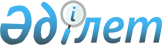 2012 жылға халықтың нысаналы топтары үшін әлеуметтік жұмыс орындарын беруші немесе құрушы кәсіпорындар, ұйымдар мен мекемелер тізбесін бекіту туралы
					
			Күшін жойған
			
			
		
					Маңғыстау облысы Қарақия ауданы әкімдігінің 2012 жылғы 29 наурыздағы № 52 Қаулысы. Маңғыстау облысы Әділет департаментінде 2012 жылғы 17 сәуірде № 11-4-129 тіркелді. Күші жойылды - Қарақия аудандық әкімдігінің 2012 жылғы 11 маусымдағы № 124 қаулысымен      Ескерту. Күші жойылды - Қарақия аудандық әкімдігінің 2012.06.11  № 124 қаулысымен.



      Қазақстан Республикасының 2001 жылғы 23 қаңтардағы № 148 «Қазақстан Республикасындағы жергілікті мемлекеттік басқару және өзін - өзі басқару туралы» Заңының 31 бабының 1 тармағының 13) тармақшасына, Қазақстан Республикасының 2001 жылғы 23 қаңтардағы № 149 «Халықты жұмыспен қамту туралы» Заңының 7 бабының 5-4) тармағына, 18-1 бабына, Қазақстан Республикасы Үкіметінің 2001 жылғы 19 маусымдағы № 836 «Халықты жұмыспен қамту туралы» Қазақстан Республикасының 2001 жылғы 23 қаңтардағы Заңын іске асыру жөніндегі шаралар туралы» қаулысына және Қазақстан Республикасы Үкіметінің 2011 жылғы 31 наурыздағы № 316 « Жұмыспен қамту 2020 бағдарламасын бекіту туралы » қаулысына сәйкес, аудан әкімдігі ҚАУЛЫ ЕТЕДІ:



      1. « Қарақия аудандық жұмыспен қамту және әлеуметтік бағдарламалар бөлімі » мемлекеттік мекемесі халықтың нысаналы топтары үшін әлеуметтік жұмыс орындары (әрі қарай-әлеуметтік жұмыс орындары) меншік нысанына қарамастан, кәсіпорындарда, ұйымдарда және мекемелерде ұйымдастырсын.



      2. Қосымшаға сәйкес 2012 жылға арналған әлеуметтік жұмыс орындарын беруші немесе құрушы кәсіпорындар, ұйымдар мен мекемелер тізбесі бекітілсін.



      3. « Қарақия аудандық экономика және қаржы бөлімі » мемлекеттік мекемесі « Жұмыспен қамту 2020» бағдарламасы шеңберінде 2012 жылға республикалық бюджеттен бөлінген қаражат есебінен қамтамасыз етсін.



      4. Осы қаулының орындалуын бақылау аудан әкімінің орынбасары Н.Т.Тәжібаевқа жүктелсін.



      5. Осы қаулы әділет органдарында мемлекеттік тіркелген күннен бастап күшіне енеді және оны алғаш ресми жарияланғаннан кейiн күнтiзбелiк он күн өткен соң қолданысқа енгiзiледi.      Аудан әкімі                             Ә.Дауылбаев      КЕЛІСІЛДІ:      «Қарақия аудандық жұмыспен

      қамту және әлеуметтік бағдарламалар бөлімі»

      мемлекеттік мекемесі

      Қ.Е.Рысбаев

      29 наурыз 2012 жыл      «Қарақия аудандық экономика

      және қаржы бөлімі»

      мемлекеттік мекемесі

      Ә.Әбдіхалықова

      29 наурыз 2012 жыл

2012 жылғы 29 наурыз

№ 52 қаулысына

қосымша 2012 жылға арналған әлеуметтік жұмыс орындарын беруші немесе құрушы кәсіпорындар, ұйымдар мен мекемелер тізбесі
					© 2012. Қазақстан Республикасы Әділет министрлігінің «Қазақстан Республикасының Заңнама және құқықтық ақпарат институты» ШЖҚ РМК
				№Кәсіп орын- дар, ұйым- дар мен мекеме-лер-

дің атау- ларыХа- лық-тың ныса-на-лы топ-тары бой-ынша бекітіл-ген бар-лық жұ- мыс орын-да-рыҚа- зақ-стан Рес-пуб-ликасы- ның Қару-лы күш-тері қата-ры- -нан боса-ған адам-дарЖалғыз ілікті, көп -бала-лы атааналарТабысы аз адамдарБір-де бір жұ- мыс жасамай-тын отба-сыМү-ге-дектерБас бос- тандығынан айыру неме-се мәж- бүр- леп емдеу орын-дары-нан боса-тыл- ған адам-дарО-

ралмандарҚазақстан Республикасының Заңдарында белгілен- ген тәр- тіп- пен асы-

рау-

ында тұрақ-ты күтімді, көмек-ті неме-се қада-ғалауды қажет етеді деп таныл-ған адам-дары бар аза- мат- тарзей-нет-кер-лік жас ал- дын-дағы адамдар23 жасқа дейін-гі тұлдыр жетім бала- ларҚайта құры-луға және жұмыс-шы санын қыс-

қарту-ға ұшыра-ған меке-мелер мен кәсіп-орын- дар-

дан боса- тыл-

ған аза-

мат-

тар29 жас-қа дей-інгі жас-тар№ 1Жеке кәсіп-кер «Сабы--таева Р»5012000100001№ 2Жеке кәсіп-кер «Шанку-лова Г»6012000100002№ 3Жеке кәсіп-кер «Сатка-нова Н»3011000000001№ 4Жеке кәсіп-кер «Туйе-баева Т»8011000200004№ 5Жеке кәсіп-кер «Бекбо-сыно-ва А»7002000100004№ 6Жеке кәсіп-кер «Берди-хан Б»5012000000002№ 7Жеке кәсіп-кер «Бекжа-нов С»10012000600001№ 8Жеке кәсіп-кер «Нурба-ев Г»17046000200005№ 9Жеке кәсіп-кер «Жузба-ева Б»2002000000000Барлығы630102000013000020